NEW CONTINENTAL CD 135 ENGINES JUST INSTALLED WITH 2,100 HOUR TBRADS-B IN OUT COMPLIANT • NEW LEATHER INTERIOR • KNOWN ICE • LONG RANGE FUELFRESH ANNUAL • NO DAMAGE HISTORY   STATUS Airframe: 3,155 hours (subject to change)Engines: 3.5 hours since new, 2,100-hour TBR Propellers: 153/89 hours SPOH 2019 Annual completed: June 2020No damage historyUseful load: 1,003.0 lbs.EXTERIOR/INTERIORExterior trim: white with red, black, and silver accentsInterior: new grey leather interior – reupholstered seats in June 2020AVIONICSGarmin G1000 integrated glass cockpit;GDU 1040, 10-inch primary flight display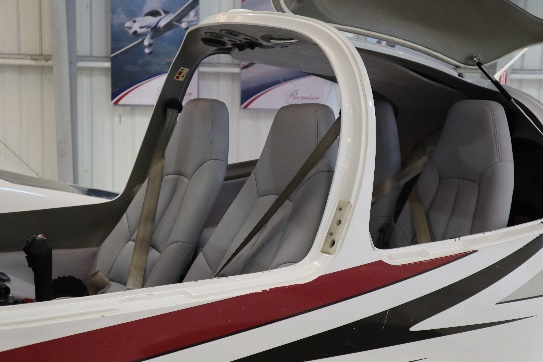 GDU 1040, 10-inch multi-function displayDual Garmin GIA 63 COM/NAV/GPS – non WAASGMA1347 digital audio systemGTX 345R ADS-B in/out transponderGRS 77 solid-state attitude heading reference systemGDC 74 digital air data computerGMU 44 magnetometerVFR terrain awareness systemGarmin GDL69A – satellite weather and XM radio (subscription required)GEA 71 airframe/engine interface unitStandby instruments (compass, horizon, air speed indicator, altimeter)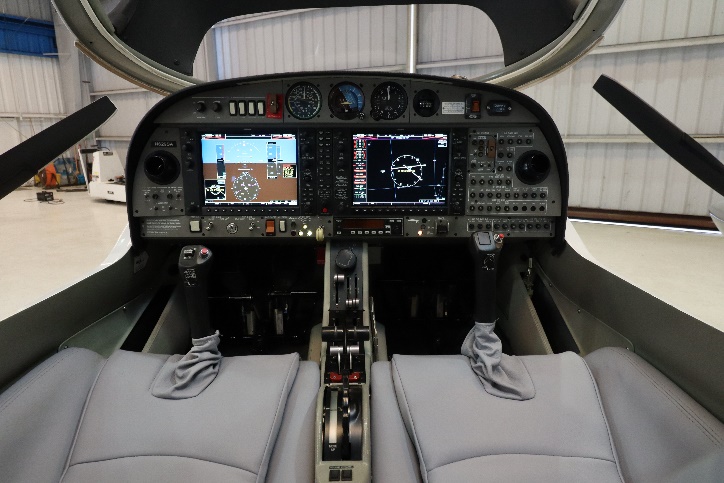 Composite cabin and safety seats (up to 26g)Lightning protection systemFire extinguisherFailsafe airframe design3-point safety belts automatic (all seats)Hydraulic retractable landing gearHigh intensity discharge landing and taxi lightsPosition and anti-collision lights4-way baggage compartment systemNose baggage compartment accessible from both sides ELT Artex 406 MHZAUTOPILOTHoneywell KAP140 Dual Axis Autopilot with Altitude Hold and Preselect ADDITIONAL EQUIPMENTLong range fuel tanks– (76 us gallons)	             TKS- known icing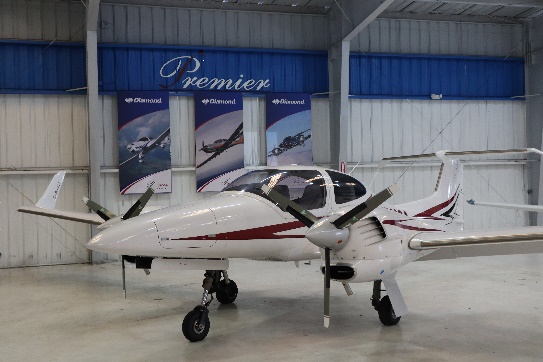 